Bulletin d’inscription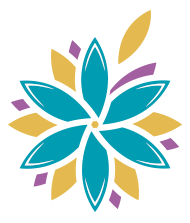 Stage enfant intérieurDu  8 au10 juin 2018Nom : ................................................................................................................Prénom : ...........................................................................................................Date de naissance : ..........................................................................................Adresse complète : ....................................................................................................................................................................................................................Téléphone portable : ........................................................................................Adresse mail : ...................................................................................................Profession : ......................................................................................................Afin de valider ma place, je retourne ce formulaire d’inscription accompagné de mon acompte de 100 euros.En cas d’annulation, je m’engage à respecter le fait que mon acompte sera conservé si je me désiste 15 jours minimum avant le stage  Pour les frais de séjour en pension complète,  je réglerai directement auprès de l’accueil du domaine de l’Abbatiale : 02.97.57.84.00 Signez et datez  précédé de la mention « lu et approuvé »